Year 1 – Autumn 2Topic QuestionCore TextVisits/VisitorsCould the Three Little Pigs use a better material to build their houses?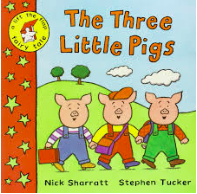 Visit from a builderDriver and EnhancerExperience(linked to Global Citizenship skills)Geography and DTBuilding competitionKey LearningGeographyKey Learning	DT	Golden Question(linked to British Values and SMSC)Map making using own keys and symbolsUse compass directions NSEWName and locate the 4 countries and capitals within the UKDesign and make houses for the Three Little Pigs – making them stronger, stiffer and more stable.If you could use any material what would you build your house from and why?Key VocabularyKey VocabularyKey Vocabularynear, far, left, right, NSEW, country, capital city, compass, map, direction, compass point, design, evaluate, test, buildnear, far, left, right, NSEW, country, capital city, compass, map, direction, compass point, design, evaluate, test, buildnear, far, left, right, NSEW, country, capital city, compass, map, direction, compass point, design, evaluate, test, buildHow to Help at HomeHow to Help at HomeHow to Help at HomeTalk to your child about the materials different objects are made from.Talk to your child about the materials different objects are made from.Talk to your child about the materials different objects are made from.